Fiche A____________________________________________________________Observe les croquis et complète le tableau en indiquant le nombre de chaque propriété, ainsi que le nom de la figure. (Comme l’exemple)Fiche B____________________________________________________________Complète le tableau en respectant les consignes.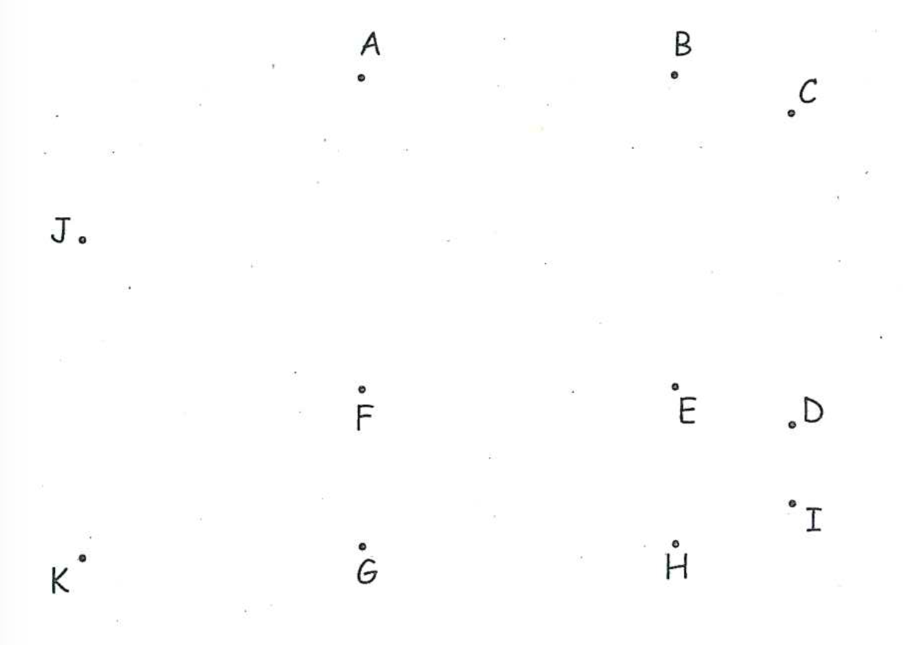 Place une croix dans le tableau chaque fois que la propriété correspond à la figure.Fiche C____________________________________________________________Observe attentivement les quadrilatères A, B, C, D, E et F.Complète les phrases suivantes par la lettre qui convient : À chaque phrase correspond une lettre et une lettre peut être utilisée plusieurs fois.Le quadrilatère _____________ a 4 axes de symétrie.Le quadrilatère _____________ n’a pas d’axe de symétrie.Le quadrilatère _____________ n’a pas de côtés parallèles.Le quadrilatère _____________ n’a qu’une seule paire de côtés isométriques.Le quadrilatère _____________ n’a qu’un angle droit.Le quadrilatère _____________ a 4 côtés isométriques non perpendiculaires.Le quadrilatère _____________ a exactement 2 axes de symétrie : ces axes passent par des sommets.Fiche D____________________________________________________________Parmi les quadrilatères suivants, indique tous ceux qui sont : Des losanges : 	Des trapèzes quelconques : 	Des fers de lance :	Des trapèzes rectangles : 	Des trapèzes isocèles : 	Des carrés	Des parallélogrammes : 	Des rectangles : 	Des cerfs-volants : 	Des quadrilatères quelconques : 	Fiche E____________________________________________________________Complète les phrases suivantes avec le nom exact du quadrilatère décrit.J’ai toutes les propriétés du losange et en plus des angles droits.	J’ai une paire de côtés parallèles et 2 angles droits.	J’ai un axe de symétrie et je suis le seul à ne pas être convexe.	J’ai 2 paires de côtés isométriques et je n’ai pas d’axe de symétrie.	J’ai 2 paires de côtés parallèles et isométriques, mais je n’ai pas d’axe de symétrie.	C’est moi qui possède le plus d’axes de symétrie.	J’ai 4 côtés isométriques mais aucun angle droit.	Je n’ai qu’une seule paire de côtés parallèles.	Complète les phrases suivantes avec le nom exact du triangle décrit.Tous mes côtés sont isométriques	J’ai un angle droit et deux côtés de la même longueur.	Mes trois côtés sont de tailles différentes.	Je pourrais être équilatéral si l’un de mes côtés était plus gand.	Fiche F____________________________________________________________Complète le tableau ci-dessous avec les propriétés des triangles particuliers.Fiche G____________________________________________________________Parmi tous les triangles ci-dessous, lesquels sont …Des triangles équilatéraux ? 	Des triangles qui ne sont pas équilatéraux ?	Des triangles rectangles ?	Des triangles isocèles ?	Des triangles rectangles et isocèles à la fois ? 	Fiche H____________________________________________________________Pour chacune des figures ci-dessous, quelques côtés ont été dessinés. Complète-les afin d’obtenir les quadrilatères demandés.Fiche I____________________________________________________________Observe les droites ci-dessous, puis : Surligne en rouge les droites parallèles à d1.Surligne en bleu les droites perpendiculaires à d1.Fiche J____________________________________________________________Trace des droites parallèles à d passant par les différents points.Fiche K____________________________________________________________Trace des droites perpendiculaires à d passant par les différents points.Fiche L____________________________________________________________Construis les quadrilatères suivants : 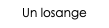 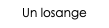 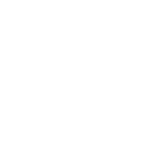 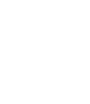 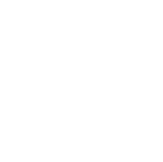 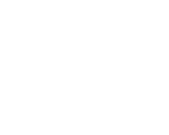 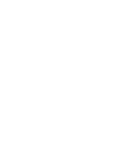 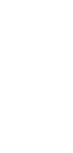 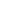 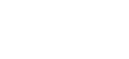 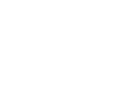 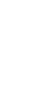 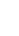 Fiche M____________________________________________________________Construis les triangles suivants : Fiche N____________________________________________________________Utilise ton matériel de géométrie pour terminer le bateau ci-dessous en construisant avec précision :  le parallélogramme ABCDle losange EFGHFiche O____________________________________________________________Les quadrilatères ci-dessous ont été partiellement cachés par des nuages. Retrouve de quelle figure il s’agit. (Il y a parfois plusieurs possibilités !)Fiche P____________________________________________________________Construis : un triangle dont les côtés mesurent 10cm, 8cm et 4cm.un triangle équilatéral de 8cm de côté.un triangle isocèle de 10cm, 10cm, et 4cm.un triangle rectangle dont les côtés autour de l’angle droit mesurent 6cm et 8cm.Fiche R____________________________________________________________Observe les figures ci-dessous puis colorie …en rouge les triangles rectanglesen bleu les triangles isocèlesen jaune les triangles équilatérauxSur le quadrillage ci-dessous, dessine un triangle rectangle (ABC), un triangle isocèle (DEF) et un triangle à la fois rectangle et isocèle (GHI)En joignant 3 points, construis : 2 triangles rectangles2 triangles équilatéraux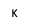 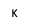 Fiche S____________________________________________________________Le cubeLe cube est un solide (figure 3D) qui a : 8 sommets12 arêtes isométriques6 faces carrés égalesLes 8 sommets sont : 	A, B, C, D, E, F, G, HLes 12 arêtes égales sont : 	AB, BC, CD, DE, EF, FG, ….Les 6 faces carrés égales : 	ABCD, BFGC, EFGH, AEHD, AEFB, DHGCExercice : Si les cubes étaient construits en matière transparente, toutes les arêtes seraient visibles. Sur les cubes ci-dessous, trace en rouge les arêtes visibles et en bleu les arêtes invisibles.CroquisCôtés parallèlesCôtés isométriquesAngles droitsAxes de symétrieNom2 paires444CarréJoins les pointsABEFABCDEBAJKFAEDIHEEFGHENom de la figure obtenueFigures1 paire de côtés parallèles1 autre paire de côtés parallèles4 angles droits4 côtés isométriquesParallélogrammeRectangleTrapèze quelconqueCarréLosangeCroquisAxes de symétrieCôtés isométriquesAngle droitNomaucunaucunaucun3 Triangle isocèle21